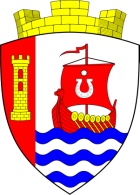 Свердловское городское поселениеВсеволожского муниципального районаЛенинградской областиАДМИНИСТРАЦИЯПОСТАНОВЛЕНИЕ «10» июля 2024 г.                                                                                № 600/01-03 г.п. им. СвердловаВ соответствии с пунктом 5 статьи 264.2 Бюджетного кодекса Российской Федерации, решением совета депутатов муниципального образования «Свердловское городское поселение» Всеволожского муниципального района Ленинградской области от 14.10.2021 № 11 «Об утверждении Положения о бюджетном процессе в муниципальном образовании «Свердловское городское поселение» Всеволожского муниципального района Ленинградской области», администрация Свердловского городского поселения Всеволожского муниципального района Ленинградской области (далее – администрация) постановляет:Утвердить отчет об исполнении бюджета Свердловского городского поселения Всеволожского муниципального района Ленинградской области за 1 полугодие 2024 года:Исполнение бюджета Свердловского городского поселения Всеволожского муниципального района Ленинградской области по доходам за 1 полугодие 2024 года, согласно приложению № 1 к настоящему постановлению;Исполнение бюджета Свердловского городского поселения Всеволожского муниципального района Ленинградской области по расходам за 1 полугодие 2024 года, согласно приложению № 2 к настоящему постановлению;Исполнение по источникам финансирования дефицита бюджета Свердловского городского поселения Всеволожского муниципального района Ленинградской области за 1 полугодие 2024 года, согласно приложению № 3 к настоящему постановлению.Утвердить исполнение муниципальных программ Свердловского городского поселения Всеволожского муниципального района Ленинградской области за 1 полугодие 2024 года, согласно приложению № 4 к настоящему постановлению.Утвердить отчет о расходовании средств резервного фонда администрации за 1 полугодие 2024 года, согласно приложению № 5 к настоящему постановлению.Утвердить сведения о численности муниципальных служащих органов местного самоуправления, работников муниципальных учреждений Свердловского городского поселения Всеволожского муниципального района Ленинградской области и фактических затрат на их денежное содержание за 1 полугодие 2024 года, согласно приложению № 6 к настоящему постановлению.Направить отчет об исполнении бюджета Свердловского городского поселения Всеволожского муниципального района Ленинградской области за 1 полугодие 2024 года в совет депутатов Свердловского городского поселения Всеволожского муниципального района Ленинградской области.Настоящее постановление подлежит официальному опубликованию в газете «Всеволожские вести» приложение «Невский берег» и размещению на официальном сайте администрации в сети Интернет.Настоящее постановление вступает в силу после его официального опубликования.Контроль за исполнением настоящего постановления возложить на заместителя главы администрации по экономике Цветкова А.В.Глава администрации                                                                            В.И. ТулаевОб утверждении отчета об исполнении бюджета     Свердловского городского поселения Всеволожского муниципального района Ленинградской области за 1 полугодие 2024 годаПриложение № 1
к постановлению администрации                                                                     от «10» июля 2024 г.  № 600/01-03Приложение № 1
к постановлению администрации                                                                     от «10» июля 2024 г.  № 600/01-03Приложение № 1
к постановлению администрации                                                                     от «10» июля 2024 г.  № 600/01-03Приложение № 1
к постановлению администрации                                                                     от «10» июля 2024 г.  № 600/01-03Приложение № 1
к постановлению администрации                                                                     от «10» июля 2024 г.  № 600/01-03Исполнение бюджета Свердловского городского поселения Всеволожского муниципального района Ленинградской области по доходам за 1 полугодие 2024 годаИсполнение бюджета Свердловского городского поселения Всеволожского муниципального района Ленинградской области по доходам за 1 полугодие 2024 годаИсполнение бюджета Свердловского городского поселения Всеволожского муниципального района Ленинградской области по доходам за 1 полугодие 2024 годаИсполнение бюджета Свердловского городского поселения Всеволожского муниципального района Ленинградской области по доходам за 1 полугодие 2024 годаИсполнение бюджета Свердловского городского поселения Всеволожского муниципального района Ленинградской области по доходам за 1 полугодие 2024 годаКодНаименованиеПлан на 2024 г. (тыс. руб.)Факт на 01.07.2024 (тыс. руб.)% испол нения1 00 00000 00 0000 000НАЛОГОВЫЕ И НЕНАЛОГОВЫЕ ДОХОДЫ682 111,50413 484,5860,62%1 01 00000 00 0000 000Налоги на прибыль, доходы447 424,00269 467,9760,23% 1 01 02000 01 0000 110Налог на доходы физических лиц447 424,00269 467,9760,23%1 03 00000 00 0000 000Налоги на товары (работы, услуги), реализуемые на территории Российской Федерации4 900,002 826,8857,69%1 03 02000 01 0000 110Акцизы по подакцизным товарам (продукции), производимые на территории Российской Федерации 4 900,002 826,8857,69% 1 05 00000 00 0000 000Налоги на совокупный доход 1 375,50543,4339,51%   1 05 03010 01 1000 110Единый сельскохозяйственный налог1 375,50543,4339,51% 1 06 00000 00 0000 000Налоги на имущество178 277,60113 912,5363,90%1 06 01000 00 0000 110Налог на имущество физических лиц, зачисляемый в бюджеты поселений6 677,601 203,0218,02%1 06 06000 00 0000 110Земельный налог171 600,00112 709,5165,68%ИТОГО НАЛОГОВЫЕ ДОХОДЫИТОГО НАЛОГОВЫЕ ДОХОДЫ631 977,10386 750,8161,20%1 11 00000 00 0000 000Доходы от использования имущества, находящегося в государственной и муниципальной собственности30 064,4019 406,1564,55%1 11 05013 13 0000 120Доходы, получаемые в виде арендной платы за земельные участки, государственная собственность на которые не разграничена и которые расположены в границах поселений, а также средства от продажи права на заключение договоров аренды указанных земельных участков30 000,0019 366,4964,55%1 11 05025 13 0000 120Доходы, получаемые в виде арендной платы, а также средства от продажи права на заключение договоров аренды за земли, находящиеся в собственности городских поселений (за исключением земельных участков муниципальных бюджетных и автономных учреждений)1,000,7675,64%1 11 05075 13 0000 120Доходы от сдачи в аренду имущества, составляющего казну городских поселений (за исключением земельных участков)63,4038,9061,36%1 13 00000 00 0000 000Доходы от оказания платных услуг и компенсации затрат государства870,00213,4624,54%1 13 02995 13 0000 130Прочие доходы от компенсации затрат бюджетов городских поселений870,00213,4624,54%1 14 00000 00 0000 000Доходы от продажи материальных и нематериальных активов19 000,005 924,0731,18%1 14 06013 13 0000 430Доходы от продажи земельных участков, государственная собственность на которые не разграничена и которые расположены в границах поселений10 000,002 924,3129,24%1 14 06313 13 0000 430Плата за увеличение площади земельных участков, находящихся в частной собственности, в результате перераспределения таких земельных участков и земель (или) земельных участков, государственная собственность на которые не разграничена и которые расположены в границах городских поселений9 000,002 999,7633,33% 1 16 00000 00 0000 000Штрафы, санкции, возмещение ущерба100,001 147,001 147,00% 116 010 74 01 0000 140Административные штрафы, установленные Главой 7 Кодекса Российской Федерации об административных правонарушениях, за административные правонарушения в области охраны собственности, выявленные должностными лицами органов муниципального контроля50,000,000,00%116 02020 02 0000 140Административные штрафы, установленные законами субъектов Российской Федерации об административных правонарушениях, за нарушение муниципальных правовых актов50,0010,0020,00%116 07010 13 0000 140Штрафы, неустойки, пени, уплаченные в случае просрочки исполнения поставщиком (подрядчиком, исполнителем) обязательств, предусмотренных муниципальным контрактом, заключенным муниципальным органом, казенным учреждением городского поселения-1 087,00-116 10032 13 0000 140Прочее возмещение ущерба, причиненного муниципальному имуществу городского поселения (за исключением имущества, закрепленного за муниципальными бюджетными (автономными) учреждениями, унитарными предприятиями)-50,00-1 17 00000 00 0000 000Прочие неналоговые доходы100,0043,0943,09%117 010 50 13 0000 180Невыясненные поступления, зачисляемые в бюджеты городских поселений-2,80-117 050 50 13 0000 180Прочие неналоговые доходы бюджетов городских поселений100,0040,2940,29%ИТОГО НЕНАЛОГОВЫЕ ДОХОДЫИТОГО НЕНАЛОГОВЫЕ ДОХОДЫ50 134,4026 733,7753,32%2 00 00000 00 0000 000БЕЗВОЗМЕЗДНЫЕ ПОСТУПЛЕНИЯ105 773,105 165,194,88%2 02 00000 00 0000 000БЕЗВОЗМЕЗДНЫЕ ПОСТУПЛЕНИЯ ОТ ДРУГИХ БЮДЖЕТОВ БЮДЖЕТНОЙ СИСТЕМЫ РОССИЙСКОЙ ФЕДЕРАЦИИ105 773,105 165,194,88%2 02 20299 13 0000 150Субсидии бюджетам городских поселений на обеспечение мероприятий по переселению граждан из аварийного жилищного фонда, в том числе переселению граждан из аварийного жилищного фонда с учетом необходимости развития малоэтажного жилищного строительства, за счет средств, поступивших от государственной корпорации - Фонда содействия реформированию жилищно-коммунального хозяйства10 067,730,000,00%2 02 20302 13 0000 150Субсидии бюджетам городских поселений на обеспечение мероприятий по переселению граждан из аварийного жилищного фонда, в том числе переселению граждан из аварийного жилищного фонда с учетом необходимости развития малоэтажного жилищного строительства, за счет средств бюджетов81 341,130,000,00%2 02 25555 13 0000 150Субсидии бюджетам городских поселений на реализацию программ формирования современной городской среды10 000,004 000,0040,00%2 02 29999 13 0000 150Прочие субсидии бюджетам городских поселений3 664,40811,7522,15%2 02 30024 13 0000 150Субвенции бюджетам городских поселений на выполнение передаваемых полномочий субъектов Российской Федерации7,047,04100%2 02 35118 13 0000 150Субвенции бюджетам поселений на осуществление первичного воинского учета на территориях, где отсутствуют военные комиссариаты692,80346,4050%ВСЕГО ДОХОДОВВСЕГО ДОХОДОВ787 884,60418 649,7753,14%Приложение № 2к постановлению администрации                                                                     от «10» июля 2024 г.  № 600/01-03Исполнение бюджета Свердловского городского поселения Всеволожского муниципального района Ленинградской области по расходам за 1 полугодие 2024 годаПриложение № 2к постановлению администрации                                                                     от «10» июля 2024 г.  № 600/01-03Исполнение бюджета Свердловского городского поселения Всеволожского муниципального района Ленинградской области по расходам за 1 полугодие 2024 годаПриложение № 2к постановлению администрации                                                                     от «10» июля 2024 г.  № 600/01-03Исполнение бюджета Свердловского городского поселения Всеволожского муниципального района Ленинградской области по расходам за 1 полугодие 2024 годаПриложение № 2к постановлению администрации                                                                     от «10» июля 2024 г.  № 600/01-03Исполнение бюджета Свердловского городского поселения Всеволожского муниципального района Ленинградской области по расходам за 1 полугодие 2024 годаПриложение № 2к постановлению администрации                                                                     от «10» июля 2024 г.  № 600/01-03Исполнение бюджета Свердловского городского поселения Всеволожского муниципального района Ленинградской области по расходам за 1 полугодие 2024 годаПриложение № 2к постановлению администрации                                                                     от «10» июля 2024 г.  № 600/01-03Исполнение бюджета Свердловского городского поселения Всеволожского муниципального района Ленинградской области по расходам за 1 полугодие 2024 годаРазделПодразделПлан на 2024 г. (тыс. руб.)Исполнено на 01.07.2024 г.Исполнено на 01.07.2024 г.РазделПодразделПлан на 2024 г. (тыс. руб.)Сумма (тыс. руб.)% исполненияОБЩЕГОСУДАРСТВЕННЫЕ ВОПРОСЫ0100408 461,06133 223,4532,62%Функционирование высшего должностного лица субъекта Российской Федерации и муниципального образования01025 480,002 462,3044,93%Функционирование законодательных (представительных) органов государственной власти и представительных органов муниципальных образований010324 556,768 956,6236,47%Функционирование Правительства Российской Федерации, высших исполнительных органов государственной власти субъектов Российской Федерации, местных администраций0104219 266,0477 341,0535,27%Обеспечение проведения выборов и референдумов01071 100,001 098,9299,90%Резервные фонды01111 000,000,000,00%Другие общегосударственные вопросы0113157 058,2643 364,5627,61%НАЦИОНАЛЬНАЯ ОБОРОНА 0200692,80308,4844,53%Мобилизационная и вневойсковая подготовка0203692,80308,4844,53%НАЦИОНАЛЬНАЯ БЕЗОПАСНОСТЬ И ПРАВООХРАНИТЕЛЬНАЯ ДЕЯТЕЛЬНОСТЬ030017 397,042 614,2315,03%Гражданская оборона03094 170,000,000,00%Защита населения и территории от чрезвычайных ситуаций природного и техногенного характера, пожарная безопасность031011 792,002 607,1922,11%Другие вопросы в области национальной безопасности и правоохранительной деятельности03141 435,047,040,49%НАЦИОНАЛЬНАЯ ЭКОНОМИКА0400149 661,508 402,905,61%Дорожное хозяйство (дорожные фонды)040985 441,505 555,196,50%Другие вопросы в области национальной экономики041264 220,002 847,714,43%ЖИЛИЩНО-КОММУНАЛЬНОЕ ХОЗЯЙСТВО0500501 539,1175 398,1915,03%Жилищное хозяйство0501112 740,141 364,071,21%Коммунальное хозяйство050261 128,0071,310,12%Благоустройство0503327 670,9773 962,8122,57%ОБРАЗОВАНИЕ07006 588,30756,7711,49%Профессиональная подготовка, переподготовка и повышение квалификации0705998,38313,5031,40%Молодежная политика07075 589,92443,277,93%КУЛЬТУРА, КИНЕМАТОГРАФИЯ 0800108 700,3541 437,5338,12%Культура0801108 700,3541 437,5338,12%СОЦИАЛЬНАЯ ПОЛИТИКА100013 711,524 070,7029,69%Пенсионное обеспечение1001358,52149,3841,67%Социальное обеспечение населения100313 203,003 921,3229,70%Другие вопросы в области социальной политики1006150,000,000,00%ФИЗИЧЕСКАЯ КУЛЬТУРА И СПОРТ110010 390,002 591,5424,94%Массовый спорт110210 390,002 591,5424,94%СРЕДСТВА МАССОВОЙ ИНФОРМАЦИИ12002 692,00636,0323,63%Периодическая печать и издательства12022 692,00636,0323,63%ИТОГО РАСХОДОВ1 219 833,68269 439,8222,09%Приложение № 3к постановлению администрации                                                                     от «10» июля 2024 г.  № 600/01-03Приложение № 3к постановлению администрации                                                                     от «10» июля 2024 г.  № 600/01-03Приложение № 3к постановлению администрации                                                                     от «10» июля 2024 г.  № 600/01-03Приложение № 3к постановлению администрации                                                                     от «10» июля 2024 г.  № 600/01-03Исполнение по источникам финансирования дефицита бюджета Свердловского городского поселения Всеволожского муниципального района Ленинградской области за 1 полугодие 2024 года Исполнение по источникам финансирования дефицита бюджета Свердловского городского поселения Всеволожского муниципального района Ленинградской области за 1 полугодие 2024 года Исполнение по источникам финансирования дефицита бюджета Свердловского городского поселения Всеволожского муниципального района Ленинградской области за 1 полугодие 2024 года Исполнение по источникам финансирования дефицита бюджета Свердловского городского поселения Всеволожского муниципального района Ленинградской области за 1 полугодие 2024 года Код бюджетной классификацииНаименованиеПлан 2024 г. (тыс. руб.) Факт   на 01.07.2024 г. (тыс. руб.)000 01 05 00 00 00 0000 000Изменение  остатков  средств  на  счетах по учету средств бюджета356 799,49-149 209,95001 01 05 02 01 13 0000 510Увеличение  прочих  остатков денежных средств бюджетов-787 884,60-418 649,77001 01 05 02 01 13 0000 610Уменьшение прочих остатков денежных средств бюджетов1 219 833,68269 439,82Источники финансирования дефицита бюджета - всегоИсточники финансирования дефицита бюджета - всего431 949,08-149 209,95Приложение № 4к постановлению администрации                                                                     от «10» июля 2024 г.  № 600/01-03Приложение № 4к постановлению администрации                                                                     от «10» июля 2024 г.  № 600/01-03Приложение № 4к постановлению администрации                                                                     от «10» июля 2024 г.  № 600/01-03Приложение № 4к постановлению администрации                                                                     от «10» июля 2024 г.  № 600/01-03ИсполнениеИсполнениеИсполнениеИсполнениемуниципальных программ Свердловского городского поселения Всеволожского муниципального района Ленинградской области за 1 полугодие 2024 годамуниципальных программ Свердловского городского поселения Всеволожского муниципального района Ленинградской области за 1 полугодие 2024 годамуниципальных программ Свердловского городского поселения Всеволожского муниципального района Ленинградской области за 1 полугодие 2024 годамуниципальных программ Свердловского городского поселения Всеволожского муниципального района Ленинградской области за 1 полугодие 2024 года№ п/пНаименование программы План на        2024 год                 (тыс. руб.)Исполнено на 01.07.2024г.       (тыс. руб.)1.Муниципальная программа «Развитие культуры в муниципальном образовании «Свердловское городское поселение» Всеволожского муниципального района Ленинградской области»122 882,4643 746,182.Муниципальная программа «Безопасность, гражданская оборона и чрезвычайные ситуации на территории муниципального образования «Свердловское городское поселение» Всеволожского муниципального района Ленинградской области»17 390,002 607,193.Муниципальная программа «Развитие транспортной системы на территории муниципального образования «Свердловское городское поселение» Всеволожского муниципального района Ленинградской области»215 534,9847 983,164.Муниципальная программа «Архитектура, градостроительство и земельные отношения на территории муниципального образования «Свердловское городское поселение» Всеволожского муниципального района Ленинградской области»64 000,002 847,715.Муниципальная программа «Развитие субъектов малого и среднего предпринимательства на территории муниципального образования «Свердловское городское поселение» Всеволожского муниципального района Ленинградской области»220,000,006.Муниципальная программа «Развитие жилищно-коммунального хозяйства на территории муниципального образования «Свердловское городское поселение» Всеволожского муниципального района Ленинградской области»89 618,007 978,637.Муниципальная программа «Благоустройство территории муниципального образования «Свердловское городское поселение» Всеволожского муниципального района Ленинградской области»276 716,4657 383,938.Муниципальная программа «Формирование комфортной городской среды на территории муниципального образования «Свердловское городское поселение» Всеволожского муниципального района Ленинградской области»125 453,978 671,559.Муниципальная программа «Спорт и молодежная политика на территории муниципального образования «Свердловское городское поселение» Всеволожского муниципального района Ленинградской области»15 979,923 034,8110.Муниципальная программа «Обеспечение качественным жильем граждан на территории муниципального образования «Свердловское городское поселение» Всеволожского муниципального района Ленинградской области»0,000,0011.Муниципальная программа «Поддержка социально ориентированных некоммерческих организаций муниципального образования «Свердловское городское поселение» Всеволожского муниципального района Ленинградской области»50,000,0012.Муниципальная программа «Энергосбережение и повышение энергетической эффективности здания администрации Свердловского городского поселения Всеволожского муниципального района Ленинградской области»52,000,0013.Муниципальная программа «Энергосбережение и повышение энергетической эффективности на территории Свердловского городского поселения Всеволожского муниципального района Ленинградской области»1 000,000,00ИТОГО:928 897,79174 253,16Приложение № 5к постановлению администрации                                                                     от «10» июля 2024 г.  № 600/01-03Приложение № 5к постановлению администрации                                                                     от «10» июля 2024 г.  № 600/01-03Приложение № 5к постановлению администрации                                                                     от «10» июля 2024 г.  № 600/01-03Приложение № 5к постановлению администрации                                                                     от «10» июля 2024 г.  № 600/01-03Приложение № 5к постановлению администрации                                                                     от «10» июля 2024 г.  № 600/01-03Приложение № 5к постановлению администрации                                                                     от «10» июля 2024 г.  № 600/01-03Приложение № 5к постановлению администрации                                                                     от «10» июля 2024 г.  № 600/01-03ОтчетОтчетОтчетОтчетОтчетОтчетОтчето расходовании средств резервного фонда администрации за 1 полугодие 2024 годао расходовании средств резервного фонда администрации за 1 полугодие 2024 годао расходовании средств резервного фонда администрации за 1 полугодие 2024 годао расходовании средств резервного фонда администрации за 1 полугодие 2024 годао расходовании средств резервного фонда администрации за 1 полугодие 2024 годао расходовании средств резервного фонда администрации за 1 полугодие 2024 годао расходовании средств резервного фонда администрации за 1 полугодие 2024 года№ п/пНаименование получателяРПрУточненный план на год (тыс. руб.)Выделено по распоряжению администрации   (тыс. руб.)Фактически израсходовано (тыс. руб.)1Администрация Свердловского городского поселения01111 000,000,000,001Администрация Свердловского городского поселения01111 000,000,000,00ИТОГО:0,000,000,00Приложение № 6к постановлению администрации                                                                     от «10» июля 2024 г.  № 600/01-03Приложение № 6к постановлению администрации                                                                     от «10» июля 2024 г.  № 600/01-03Приложение № 6к постановлению администрации                                                                     от «10» июля 2024 г.  № 600/01-03Сведения о численности муниципальных служащих органов местного самоуправления, работников муниципальных учреждений Свердловского городского поселения Всеволожского муниципального района Ленинградской области и фактических затрат на их денежное содержание за 1 полугодие 2024 годаСведения о численности муниципальных служащих органов местного самоуправления, работников муниципальных учреждений Свердловского городского поселения Всеволожского муниципального района Ленинградской области и фактических затрат на их денежное содержание за 1 полугодие 2024 годаСведения о численности муниципальных служащих органов местного самоуправления, работников муниципальных учреждений Свердловского городского поселения Всеволожского муниципального района Ленинградской области и фактических затрат на их денежное содержание за 1 полугодие 2024 годаКатегория работников Среднесписочная численность работников (чел.)Фактические расходы на заработную плату работников за отчетный период (тыс. руб.)Муниципальные служащие органов местного самоуправления46,874 537,43В т. ч. муниципальные служащие, исполняющие переданные государственные полномочия (ВУС)1308,48В т. ч. муниципальные служащие, исполняющие переданные государственные полномочия (ВУС)1308,48Работники муниципальных учреждений77,756 892,70